Car for Sale
Year | Make | Model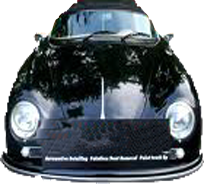 